Студия «Эврика»«Бумажная пластика»1 год обучения7.05Тема: «Аппликация: из кругов и полосок» (соединение двух техник)Игрушка «Единорог»Материалы: белая  бумага 2 листа, обрезки цветной бумаги, нитка 26 см (по желанию).Инструменты: большой скотч или кружка для шаблона, карандаш, ножницы, клей, фломастеры розового и черного цвета.  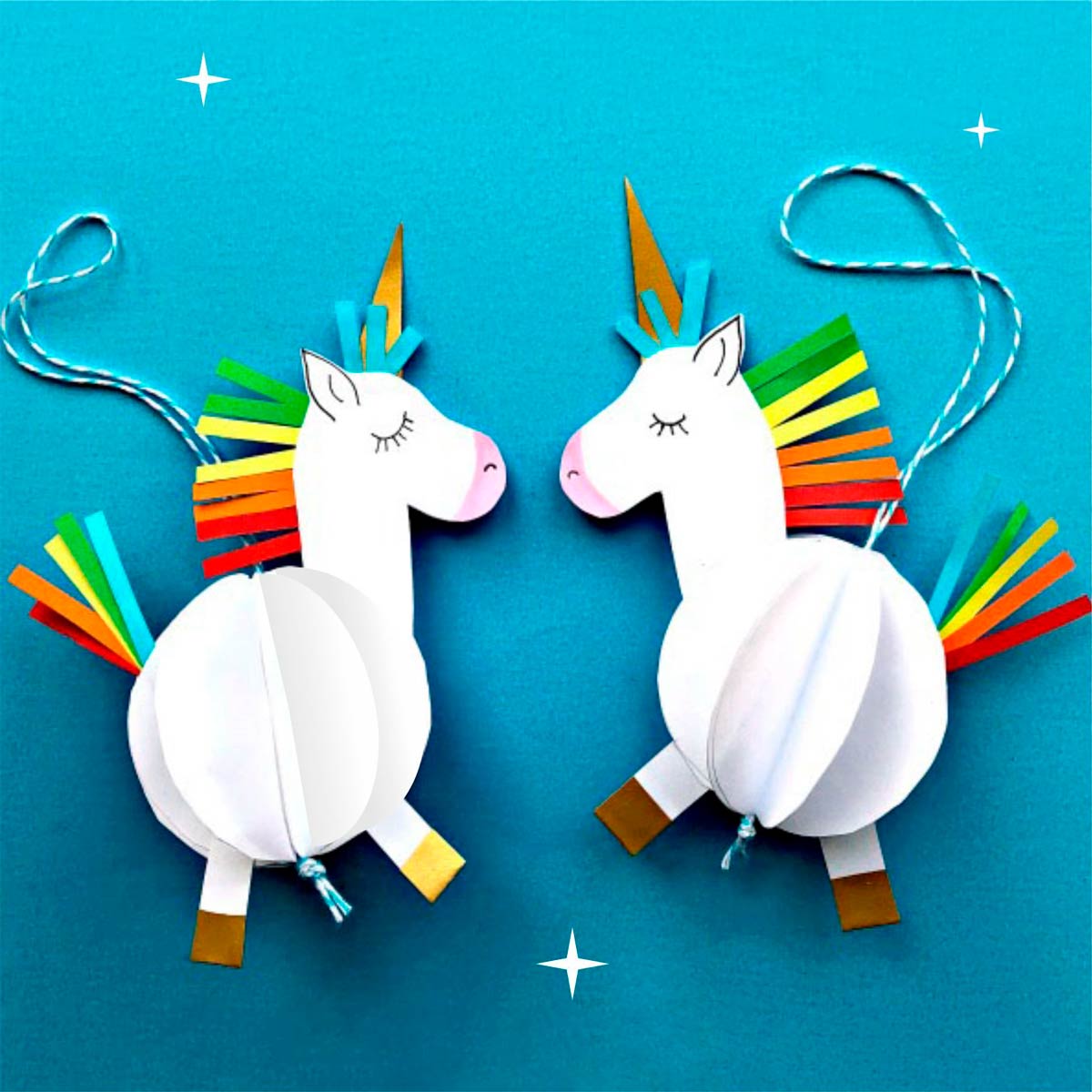 Белый лист бумаги складываем два раза пополам, обводим шаблон круга, вырезаем. Должно получиться четыре круга.На обрезках белой бумаги рисуем голову единорога: полоска +квадрат+ треугольникВырезаем голову. Приклеиваем её к кругу.4.Вырезаем полоски для ног, гривы, хвоста (все делаем на глаз). Приклеиваем на заготовку.  Сделать рог и копыта и приклеить.Вырезаем полоски для челки, приклеиваем её.  Фломастером  рисуем глаз, мордочку. Приклеиваем нитку, завязанную в кольцо (можно не приклеивать).   Круги складываем пополам и приклеиваем их на туловище единорога  так, чтобы получился пушистый шар. Это самостоятельная работа: смотри на образец. Мы уже делали так божью коровку и цветы. 